Estructura 3.3: Verbos de -er, -ir en el presenteDescubre 1 vtext pgs. 126-127RepasoInfinitive verbs are the original form of a verb and do not have a subject.  In Spanish, infinitives end in     -_____, -_____, or -_____.  When you take off the ending, you are left with a _______________.Circle the stem of the following –er and -ir verbs.	leer			comer		  	 escribir			vivirVerbos conjugadosWhen you conjugate a verb, you are giving the verb a subject.  The following endings are attached to the end of the _____________:      -er verbs	Práctica 	comer = ____________________	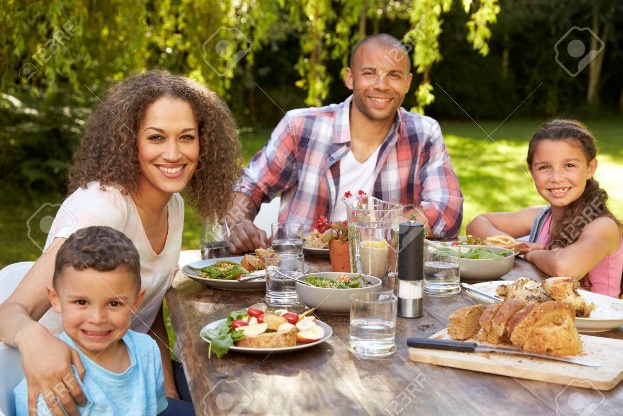 -ir verbs     vivir = ____________________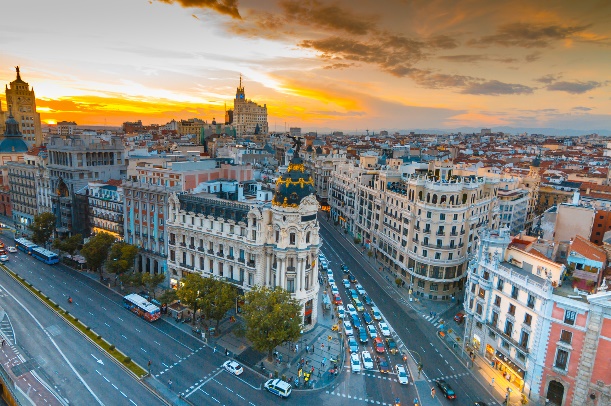 singular endingsplural endingssingular endingsplural endings